проект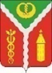 Совет народных депутатов городского поселения - город КалачКалачеевского муниципального районаВоронежской областиРЕШЕНИЕ___________________г. КалачО внесении изменений в решение Совета народных депутатов городского поселения - город Калач Калачеевского муниципального района Воронежской области от 25.12.2018 № 43 «Об оплате труда муниципальных служащих городского поселения город Калач Калачеевского муниципального района Воронежской области» (в ред. реш. от 18.03.2020 № 115, от 27.05.2022 №252, от14.09.2022 №277)В соответствии с Федеральным законом от 06.10.2003 № 131-ФЗ «Об общих принципах организации местного самоуправления», Федеральным законом от 02.03.2007 №25-ФЗ «О муниципальной службе в Российской Федерации», законом Воронежской области от 28.12.2007 №175-ОЗ «О муниципальной службе в Воронежской области», решением Совета народных депутатов городского поселения город Калач Калачеевского муниципального района Воронежской области от 14.09.2022 №275 «О повышении (индексации) денежного вознаграждения, должностных окладов, окладов за классный чин, пенсии за выслугу лет (доплаты к пенсии), ежемесячной денежной выплаты к пенсии за выслугу лет», Совет народных депутатов городского поселения - город Калач Калачеевского муниципального района Воронежской области решил:1. Внести следующие изменения в решение Совета народных депутатов городского поселения - город Калач Калачеевского муниципального района Воронежской области от 25.12.2018 № 43 «Об оплате труда муниципальных служащих городского поселения город Калач Калачеевского муниципального района Воронежской области» (в ред. реш. от 18.03.2020 № 115, от 27.05.2022 №252,14.09.2022 №277):1.1 Подпункт 4.1.1 пункта 4.1 приложения №1 к решению Совета народных депутатов городского поселения - город Калач Калачеевского муниципального района Воронежской области от 25.12.2018 № 43 «Об оплате труда муниципальных служащих городского поселения город Калач Калачеевского муниципального района Воронежской области» изложить в новой редакции:«4.1.1. Ежемесячная надбавка к должностному окладу за классный чин муниципальному служащему устанавливается в соответствии с присвоенным классным чином муниципальной службы в следующих размерах:1.2. Приложение №2 к решению Совета народных депутатов городского поселения -город Калач Калачеевского муниципального района от 25.12.2018 №43 изложить в новой редакции согласно приложению к настоящему постановлению.2. Опубликовать настоящее решение в Вестнике муниципальных правовых актов городского поселения - город Калач Калачеевского муниципального района Воронежской области.3. Настоящее решение вступает в силу после его официального опубликования, и распространяется на правоотношения, возникшие с 01.01.2023г.4. Контроль за исполнением настоящего решения оставляю за собой.Приложение к решению Размеры должностных окладов муниципальных служащих городского поселения - город Калач Калачеевского муниципального района Воронежской областидействительный муниципальный советник муниципальной службы 1 класса4240 рублейдействительный муниципальный советник муниципальной службы 2 класса4012 рублейдействительный муниципальный советник муниципальной службы 3 класса3782 рублейглавный муниципальный советник муниципальной службы 1 класса3440 рублейглавный муниципальный советник муниципальной службы 2 класса3208 рублейглавный муниципальный советник муниципальной службы 3 класса2982 рублейсоветник муниципальной службы 1 класса2635 рублейсоветник муниципальной службы 2 класса2409 рублейсоветник муниципальной службы 3 класса2178 рубляреферент муниципальной службы 1 класса2065 рублейреферент муниципальной службы 2 класса1722 рублейреферент муниципальной службы 3 класса1608 рублейсекретарь муниципальной службы 1 класса1377 рублейсекретарь муниципальной службы 2 класса1264 рублясекретарь муниципальной службы 3 класса1034 рублейГлава городского поселения - город КалачА.А. ТрощенкоГруппа должностейНаименование должности муниципальной службыРазмер должностного оклада, (рублей)ГлавнаяГлава администрацииЗаместитель главы администрации1144810533ВедущаяНачальник сектора8244